CarltonComprehensive 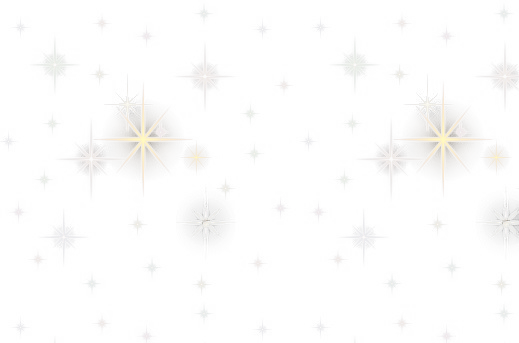 Public High SchoolGraduationJune 28, 2018The “Round Plain Juniors” Drumming Group Emcees	Krysten McKay, Sierra Parker and Caitlyn Greenwood O Canada	Tahany Alamin, Trinity Fusick, Emily Gay, Brooklyn Pagé and Maria SantiagoPrincipal's Remarks	Mrs. Dawn Kilmer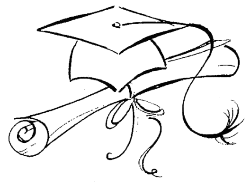 Presentation of Graduands by Mrs. Dawn Kilmer Announced by Mr. David ZulkoskeyMusical Performance byMaria Santiago“A River Flows In You” composed by YirumaGovernor General Award - Saskatchewan Rivers Public School Division and the Governor General’s Medal sponsored by the Government of Canada	presented by Mr. Barry HollickSalute to Parents	Proposed by Jordyn Pillar and Coral WhitePresentation of Graduands by Mrs. Dawn KilmerAnnounced by Mr. David ZulkoskeySpoken Performance byJackson Cornelson“Everyone’s Free to Wear Sunscreen” written by Baz LuhrmannSalute to Graduands 	Vice-Principal, Jennifer Ferguson and Mr. Rylan MichalchukSalute to Staff 	Video Presentation Valedictorians………	Ellora HaukenfrersMusical Performance byMackenzie Cameron“I Was Here” by Lady AntebellumPresentation of Graduands by Mrs. Dawn KilmerAnnounced by Mr. Victor Thunderchild and Mr. David ZulkoskeyIntroduction to Guest Speaker	Nhel ArpiaGuest Speaker	Michelle ZatlynThanks for the Memories	Payton Izsak and Chelsea HuntleyReminder - All Grads are asked to be back at the AHC by 6:45 pm as the Grand March begins at 7:30 pm.We would like to recognize our Saskatchewan Rivers Public School Division Board of Trustees for their support in helping Carlton students achieve excellence and success:  Barry Hollick (Board Chair), Jaimie Smith-Windsor (Vice Chair) Michelle Vickers, Grant Gustafson, Arne Lindberg, George McHenry, John McIvor, Darlene Rowden, Bill Gerow, Bill Yeaman, Robert Bratvold (Director)Carlton Comprehensive Public High School 2018 GraduatesAhenakew, BryceAhenakew, CameronAhenakew, ShayleaAlamin,	TahanyAlfonse,	SwadiAlfonse,	TerezaAli, TalhaAllman, AdamAnderson, ColtonAntaya, AnthonyApril, ChantelleArcand, AlyshaArcand, OliviaArcand, ShaynaArpia, Nhel AurielAshworth, CarleeAulakh,	LovedeepBaker, SamanthaBallantyne, AshleyBallantyne, ColeBallantyne, KeestinBallantyne, KistinBallantyne, MarleeBandet, LiaBardal-Sangret, NicolasBasson, HendrikBates, HaydenBear, ChadBear, DrueBear, NolanBeauchesne, KieraBencharski, BrendanBensaleh, MohamedBird, LucindaBirkeland, ReanneBlocka, GarrettBorowsky, LandonBray, RiverBrayshaw, JasmineBryshun, Ashley-AnneBurant, RhiannonBurns, AntonioBusch, AshlyCada, Joshua DavidCalaguan, KimCameron, MackenzieCampbell, NicholasCantin, KellieCartier, CassidyChandler, ZacharyCharles, StanleyChartier, SunnyChartrand, IzaacChaudhry, MuhammadChildress, TailynChristakos, ShylaClapson, NicoleClarke, BradyCooper, TylerCornelson, JacksonCragg, EmilyCraig, KimberleyCrane, LisaCurran, TravisCuster, AustinCuster, KatlynCuster, NormanD'Amour, JanelleDaniels, KaylanDaniels, TraeDaniels, VerenaDarchuk, CarlDavey, KelseyDavies, JadeDeranger, SamanthaDirks, BraydenDix, BrettDobersheck, DariusDobrowolski, NicoleDoucet, GarrettDouglas, MadisonDueck, LukasDumas, JuliaDunn, KaraDupre, DanielDuquette, ShanaraDurell Bout, MatthewEarl, BrendanEarl, JustinEllerman, DillonElsaesser, BreaEmmerson, MackenzieFan, LawrenceFaul, SarahFeschuk, KayleighFiddler-Kroetsch, RaeleneFlett, BlakeFleury, AstitiaFlodell, MatthewFontaine, RyanFrancois	, AlyssaFranson, MorganFrench, ZoeyFrenette, BreahFusick, TrinityGange, RebeccaGareau, NoahGay, EmilyGenest, ReidGill, MatthewGraupe, KirkGregoryk, DevonGullickson, RileyGunn, NathanGunville, TarynHainstock, JamieHalverson, EmilyHarriman, EdenHaukenfrers, ElloraHawkes, MathewHaydukewich, DarciHayes, JenniferHegland, MadisonHein, MichelleHemsworth, TrinityHighway-Fiddler, CreedinHowat, TannerHtoo, HtooHuntley, ChelseaHurl, TristenIsmail, EyadIzsak, PaytonJanvier, DalynJohn, RyanJohnson, DanteJohnson, KadeJones, HannahJones, JarinKazaroho, LydiaKeddie, AsiaKeenatch, DonavonKennedy, EthanKoe-Carson, JarvisKolosa, KaitlynKoroluk, JakeKwiatkowski, JordanLaban, CheyanneLachance-Isbister, GreyLaClaire, EvanLafond, MarkusLagrandeur, JosephLambert	, RyanLantigua, WilsonLarocque, BrandonLavallee, CedricLavoie, JacquesLebel, VandonLeCorre, SydneyLedee Gboro, KaborlobariLemecha, TaylorLennox, ShavonneLepitzki, ReeseLofstrom, CassidyLorenz-Fiddler, TilerLuebke, RjLukic, IgorLundell,  LeviLwendo, TafutaMacDonald, BrennanMacDonald, RhettMadraga, AaronMaini, PulkitMajchrowski, JustinMann, ShaynaMarcotte, DwayneMartens, SydneyMartodam, KeeganMayuga, Sebastian WayneMcCloy, SaraMcDonald, WhitneyMcDougall, ArchieMcKay, IanMckay, LuanaMcKee-Tait, MikhailMcKenzie, QuaiddMcKenzie, RydellMcKnight, KalistaMclean, BaileyMcLeod, MatthewMcLeod-Waditaka, StellaMcNabb, LucasMercredi, JesseMisponas, MadisonMoise, KorenMonias, OwenMonyrew, NyariakMoostoos, SamuelMorash, NikalaMorava, RukijaMostowchuk, ReeseNabatoni, AlineNatewayes, DesiraeNateweyes, AntoineNatomagan, TessaNegassy, MedhaneNelson, KyleNerada, KoralynNguyen, RandyNisar, GibranNovotny, AmandaNye, AlaynaOlsen, JillianOlson, JacobOpekokew, KerriOzar, OwenPagé, BrooklynParadis, SamanthaPasap, AustinPaul, HaleyPauliuk, ReillyPelechaty, RachelPenner, StephaniePeters, ChloePeters, LeviPickering, AdamPicot, WreelPillar, JordynPocha, BrittanyPoorman, CharmainePowder, TylerPrimeau	, DevinProulx, NicholasPruden, LanceRabbitskin, DestineeRai, IneshRatt, DenzilRegnier, EthanReid, GordonRipplinger, MorganRoberts, DakotaRoberts, JacobRoode, DanielleRoque, Mark KevinRoss, MitchellRousson, LexyRoy, JadeRozanowski vander Poorten,   GabrielRugabisha, FideleSafari, YasmineSaggar, AniketSanderson, ChloeSanderson. JadeSanderson, SkylerSangret, ConnerSantiago	, MariaSather, NikoleSawitsky, WilliamSaworski, DillanSchnarr, RorySchopp, JaceySchultz, BlaineSchultz, MollySeright, JamieShiers, DyvaneShiers-Stevens, BeckaShynkaruk, KelseySigurdson, DuncanSilde, HannahSimpson, GarrettSiwak, EmilySkulmoski, RyanSmallboy, HaleySmallboy, JusticeSmith, KylaSmith-Biggins, JessySpademan, CameronStanding, DerryStandingcloud, DadeStefanyshyn, EricStevens, TravisSt. Germain, SydneyStruk, LoganSwenson, JaymesTait, AaronTari, AlaaTesfalem Abadi, LidyaThomas, DamonThorburn, NolanTiessen, MaggieTillmanns, BrandonTillmanns, ScottTinker, ShaquilleTischenko, VeronikaTkatchuk, Brae-LynnTodd, NakitaTopham, TyTretiak, ZacharyTssessaze, DanitaTulloch-St. Amour, JordannTung, Van SailasUmpherville, BryceUrbaniak, AshleyVance, KayleeVenn, KohlVoyer, AustinWaditaka, NicholasWalker, JohnnyWeslowski, EmmaWhite, CoralWhitter, TyreeceWiegers, JaiciWiese, JaydenWilkinson, AdrianWilkinson, JackWilson, KyleYoung, JuliannaYungwirth, MadisonZhou, Razina